Name of Journal: World Journal of Clinical CasesManuscript NO: 81226Manuscript Type: CASE REPORTImmune-mediated necrotizing myopathy: Report of two casesChen BH et al. Immune-mediated necrotizing myopathyBi-Hong Chen, Xue-Min Zhu, Lei Xie, Huai-Qiang HuBi-Hong Chen, Department of Clinical Medicine, Weifang Medical University, Weifang 261053, Shandong Province, ChinaXue-Min Zhu, Lei Xie, School of Clinical Medicine, Weifang Medical University, Weifang 261053, Shandong Province, ChinaHuai-Qiang Hu, Department of Neurology, The 960th Hospital of People′s Liberation Army, Jinan 250031, Shandong Province, ChinaAuthor contributions: Chen BH collected and sorted out the cases, reviewed the literature, and wrote the manuscript; Xie L and Zhu XM reviewed the literature; Hu HQ reviewed and revised the manuscript; all authors have read and approved the final manuscript. Corresponding author: Huai-Qiang Hu, PhD, Doctor, Department of Neurology, The 960th Hospital of People′s Liberation Army, No. 25 Normal Road, Tianqiao District, Jinan 250031, Shandong Province, China. huhuaiqiang@126.comReceived: October 31, 2022Revised: February 25, 2023Accepted: Published online: AbstractBACKGROUNDImmune-mediated necrotizing myopathy is a rare autoimmune myopathy characterized by muscle weakness and elevated serum creatine kinase, with unique skeletal muscle pathology and magnetic resonance imaging features.CASE SUMMARYIn this paper, two patients are reported: One was positive for anti-signal recognition particle antibody, and the other was positive for anti-3-hydroxy-3-methylglutaryl coenzyme A reductase antibody. CONCLUSIONThe clinical characteristics and treatment of the two patients were analysed, and the literature was reviewed to improve the recognition, diagnosis, and treatment of this disease.Key Words: Immune-mediated necrotizing myopathy; Anti-signal recognition particle antibody; Anti-3-hydroxy-3-methylglutaryl coenzyme A reductase antibody; Myasthenia; Muscle magnetic resonance; Muscle pathology; Case reportChen BH, Zhu XM, Xie L, Hu HQ. Immune-mediated necrotizing myopathy: Report of two cases. World J Clin Cases 2023; In pressCore Tip: This paper describes two patients with different types of immune-mediated necrotizing myopathy, and compares the clinical features, imaging features, muscle pathology, and treatment of the two types in the discussion section, with an aim to further improve clinicians' understanding of the disease.INTRODUCTIONImmuno-mediated necrotizing myopathy (IMNM) is a muscle-specific autoimmune disease characterized by muscle weakness and elevated serum creatine kinase (CK). The 224th International Symposium of the European Neuromuscular Centre (ENMC) divided IMNM into three subtypes: Anti-SRP antibody-positive, anti-3-hydroxy-3-methylglutaryl coenzyme A reductase (HMGCR) antibody-positive, and antibody-negative necrotizing myopathy[1]. The clinical characteristics of different types of IMNMs are different. In this paper, we report one case positive for anti-SRP antibody and one case positive for anti-HMGCR antibody, and compare their characteristics.CASE PRESENTATIONChief complaintsCase 1: A 42-year-old woman was admitted to the hospital on November 18, 2020, due to the weakness of both lower limbs accompanied by walking instability for 3 mo and worsening for 1 mo.Case 2: A 49-year-old woman was admitted to the hospital on January 20, 2021, with limb weakness for 10 years and aggravation for 2 years.History of present illnessCase 1: Three months prior to admission, after wading, the patient developed weakness of both lower limbs, walking instability, and a sense of stepping on cotton. Two months prior, a computed tomography (CT) examination of the lumbar spine in another hospital showed lumber spine (L)4/5 and L5/sacrum (S)1 disc herniation and L4/5 spinal canal stenosis. The diagnosis and treatment were unknown, and the symptoms were not alleviated. One month prior, the weakness of both lower limbs worsened, walking was difficult, and climbing stairs was difficult. Cervical CT in another hospital showed cervical spine (C)4/5/6 disc herniation with spinal stenosis and dural sac compression. For further treatment, she was admitted to our department with myopathy.Case 2: Ten years prior to admission, the patient was unable to hold heavy objects for no obvious reason, accompanied by muscle pain in the proximal upper limbs after exercise. Nearly 2 years prior, she could not lift her bilateral upper limbs,  climbing stairs was difficult, and she was easily fatigued, squatting after the difficulty of getting up. For further treatment, she was admitted to our department with myopathy.History of past illnessNeither patient had a history of past illness.Personal and family historyNeither patient had a personal or family history of similar diseases.Physical examinationCase 1: Vital signs were stable, and cardiopulmonary and abdominal physical examinations were normal. Physical examination of the nervous system showed clear consciousness and normal advanced intelligence. Examination of the motor system revealed generally normal muscle volume, grade IV proximal muscle strength and grade V distal muscle strength of both upper limbs, grade III proximal muscle strength and grade IV distal muscle strength of both lower limbs, normal muscle tension of the extremities, slightly duck walk gait, and positive Gower sign. There were weakened tendon reflexes of the extremities and negative pathological signs of both lower limbs. The other cranial nerve and meningeal stimulation reflexes were normal.Case 2: Vital signs were stable, and cardiopulmonary and abdominal physical examinations were normal. Physical examination of the nervous system showed clear consciousness and normal advanced intelligence. Examination of the motor system revealed approximately normal muscle volume, weak head lift, grade IV proximal and grade V distal upper limb muscle strength, grade III proximal and grade V distal lower limb muscle strength, normal muscle tone, normal ataxia movement, slightly duck walk gait, and positive Gower sign. There were weakened tendon reflexes of the extremities and negative pathological signs of both lower limbs. The other cranial nerve and meningeal stimulation reflexes were normal.Laboratory examinationsCase 1: The laboratory examination findings were as follows: Erythrocyte sedimentation rate 25 mm/h, alanine aminotransferase (ALT) 125 U/L, aspartate aminotransferase (AST) 101 U/L, CK 4915 U/L, lactate dehydrogenase (LDH) 751 U/L, CK-myocardial isoenzyme (CK-MB) 424 U/L, alpha-hydroxybutyrate dehydrogenase 508 U/L, and neuron-specific enolase 25.89 μg/L. The residual thyroid function, ferritin, vitamin B12, folic acid, erythropoietin immunoglobulin and light chain, complement, C-reactive protein, rheumatoid factor, antinuclear antibody spectrum, and tumour anti-nervous system antibody spectrum were normal. The myositis antibody spectrum was: Anti-SRP antibody (+++) and anti-Ro-52 antibody (++). Electromyography showed increased polyphasic waves of motor unit potential in the left biceps brachii and bilateral tibialis anterior muscles. On the pathological biopsy of the left anterior tibial muscle, hematoxylin-eosin staining showed multiple muscle bundles; the muscle fibre sizes were significantly different, including more small round muscle fibres and scattered necrotic and degenerative muscle fibres; and reduced coenzyme Ӏ - tetrazolium reductase (NADH) staining showed disorder of some myofibrillar meshwork, while modified gomori trichrome (MGT), oil red O (ORO), and periodic acid Schiff (PAS) staining showed no obvious abnormalities. Immunohistochemistry showed no significant abnormalities in cluster of differentiation (CD)8, CD20, CD68, major histocompatiblility complex (MHC)-1, or Dystrophin (Figure 1).Case 2: The laboratory examination findings were as follows: ALT 60 U/L, AST 44 U/L, r-glutamyl transferase 51 U/L, CK 1153 U/L, CK-MB 71 U/L, LDH 311 U/L, high density lipoprotein cholesterol 0.95 mmol/L, and free thyroxine 15.16 pmol/L, and routine blood tests, coagulation, infectious disease, tumour markers, and anaemia markers were normal. Electromyography showed myogenic damage to the left biceps brachii and quadriceps femoris and myogenic damage to the right tibialis anterior muscle. Electrocardiogram, cardiac ultrasound, and abdominal ultrasound showed no obvious abnormalities. Thyroid ultrasonography showed thyroid nodules. Biopsy was performed on the left biceps brachii muscle. Histological examination showed a large number of vacuolated muscle fibres, scattered small groups of muscle fibres, significantly different sizes of muscle fibres, round shapes of muscle fibres, a large number of denaturetic muscle fibres, some regenerated muscle fibres, scattered hypertrophic muscle fibres, and significantly widened interstitial muscle, and no inflammatory cell infiltration was observed around the blood vessels. NADH staining showed that the two types of muscle fibres were poorly differentiated, and no special changes were observed in MGT, ORO, or PAS staining. Genetic testing did not detect pathogenic/suspected pathogenic variants clearly associated with the clinical phenotype. Immunohistochemical staining of muscle tissue showed that MHC-1 was expressed in many myofiber membranes, membrane attack complex was positively expressed in some myofiber membranes, and a small number of CD3- and CD68-positive cells infiltrated the endomysium (Figure 1). Myositis antibody spectrum detection showed anti-HMGCR antibody (+).Imaging examinationsCase 1: Chest CT showed localized fibrous foci in both lungs. Magnetic resonance imaging (MRI) of both lower limbs showed abnormal changes in some muscles of both thighs and calves (Figure 2).Case 2: Chest CT showed small benign nodules in the upper lobe of the right lung and localized fibrous foci in both lungs. MRI of both lower limbs and the lumbar vertebrae showed abnormal morphology and signal of bilateral psoas major muscles, erector spinae muscles, gluteus muscles, and bilateral quadriceps femoris muscles, as well as lumbar degeneration and L5 and S1 end laminitis (Figure 2).FINAL DIAGNOSISCase 1: Anti-SRP antibody-positive necrotizing myopathy.Case 2: Anti-HMGCR antibody-positive necrotizing myopathy.TREATMENTCase 1: High-dose hormone shock therapy (500 mg, 240 mg, and 120 mg methylprednisolone intravenously for 3 d each, then oral prednisolone 60 mg, gradually reduced to a 30 mg maintenance dose).Case 2: High-dose hormone shock therapy (500 mg, 240 mg, and 120 mg methylprednisolone intravenously for 3 d each, then oral prednisolone 60 mg, gradually reduced to a 30 mg maintenance dose).OUTCOME AND FOLLOW-UPAfter treatment, the patients' limb muscle strength improved.DISCUSSIONThe aetiology of IMNM is not completely clear, and it is believed to be related to genetic, environmental, tumour, and other factors[2,3]. IMNM is related to immunogenetic predisposition factors; for example, adult patients positive for anti-HMGCR antibodies are related to human leucocyte antigen-DRB1* 11:01, and the risk of positivity for anti-SRP antibodies is related to the HLA-DRB1* 08:03 allele[2]. Environmental risk factors are often related to statins and viral infections. Initially, necrotizing myopathy with positivity for anti-HMGCR antibody was considered to be related to statins. However, the studies by Alshehri et al[4] and Watanabe et al[3] showed that myopathy associated with HMGCR antibody should not be called "statin myopathy". The production of anti-HMGCR antibodies is not directly related to statin treatment. Pinal-Fernandez et al[2] studied IMNM and showed that the 54-kDa subunit and HMGCR protein of SRP had homologous regions with the proteins of varicella zoster virus and human papillomavirus type 58, respectively, and viral infection could lead to autoimmune abnormalities through molecular mimicry. Shimizu et al[5] also reported a case of anti-HMGCR antibody-positive myopathy after acute Epstein-Barr virus infection in 2020. Arouche-Delaperche et al[6] found in their study on the pathogenic mechanism of IMNM that anti-SRP- and anti-HMGCR-specific antibodies bind to intracellular antigens, induce muscle fibre atrophy through the complement pathway, and impair myoblast fusion to affect myocyte regeneration. In this process, macrophages release proinflammatory molecules, such as interleukin (IL)-6, tumor necrosis factor, and reactive oxygen species, and a decrease in two anti-inflammatory cytokines (IL-4 and IL-13) also inhibits myoblast fusion. Antigen-antibody binding can also trigger nonimmune factors, such as amyotrophic F-box protein and E3 ubiquitin-protein ligase TRIM63, to induce muscle atrophy[7].More than two-thirds of IMNM patients have acute or subacute onset, and the main clinical manifestation is proximal limb weakness, but patients with anti-HMGCR antibody positivity progress more slowly and have less weakness than those with anti-SRP antibody positivity. The incidence of myalgia, dysphagia, interstitial pneumonia, pericarditis, and rash was higher in patients with positive anti-SRP antibody than in those with positive anti-HMGCR antibody. In patients with positive anti-SRP antibody, the neck and scapular girdle are more obviously affected than the lower limb muscle group, and winglike scapula may appear[8]. The risk of malignant tumours in patients positive for anti-SRP antibodies is not increased, while it is slightly increased in patients positive for anti-HMGCR antibodies[7]. The remaining patients have a slow onset, with clinical characteristics similar to those of limb-girdle muscular dystrophy[8]. Among 11 patients diagnosed with limb-girdle muscular dystrophy, Mohasse et all[9] detected 6 patients positive for anti-HMGCR antibodies. These patients usually had a very chronic disease course characterized by elevated CK levels without obvious symptoms of weakness. In this report, Case 1 had rapid disease progression and severe symptoms, while Case 2 had insidious-onset, slow progression, and mild weakness symptoms compared with SRP patients. Neither patient had extramuscular clinical manifestations.The serological manifestations of IMNM patients are mainly increased CK, and CK levels are in direct proportion to the degree of muscle destruction[2]. Yang et al[10] showed that there was no statistically significant difference in the severity of muscle weakness or CK elevation in patients positive for anti-SRP antibody and anti-HMGCR antibody. Patients with IMNM usually undergo muscle MRI of the proximal segment of the lower limbs. The T1WI sequence can reflect the situation of fatty infiltration, and this part of muscle damage is irreversible. The short time of inversion recovery (STIR) sequence can reflect active muscle oedema associated with inflammation or muscle fibre necrosis, which can be reversed by treatment. The 12 patients positive for anti-SRP antibodies studied by Zheng et al[11] all had fatty infiltration and oedema. Oedema mainly occurred in the anterior external and posterior thigh muscles, while fatty infiltration mainly occurred in the medial and posterior thigh muscles. In the study by Mohassel et al[9], among the 6 patients positive for anti-HMGCR antibody, the T1WI sequence signal of thigh or calf muscles in patients with a short course of disease showed little change, while the T1WI sequence signal intensity of the paravertebral muscle, gluteus muscle, and adductor muscle in patients with a long course of disease was high, and the thin femoris muscle was relatively preserved. The STIR sequence signal could be inhomogeneous and patently enhanced. The two patients reported in this case underwent MRI examination. In Case 1, oedema was mainly in the posterior thigh muscle group, and fat infiltration was mainly in the medial thigh muscle group and the posterior thigh muscle group. In Case 2, oedema was found in the right lower extremity, mainly concentrated in the anterior external and posterior thigh muscles. Due to the long course of disease, the lower extremity muscles had different degrees of fat infiltration, the posterior muscles were more obvious, the quadriceps femoris and adductor magnus muscles were less severe, and the gracilis muscle was relatively preserved. In anti-SRP antibody-positive cases, muscle atrophy progresses faster due to inhibition of muscle regeneration, which tends to be more obvious than that in anti-HMGCR antibody-positive cases[12]. However, HMGCR may lead to more obvious fat infiltration observed clinically due to the lack of obvious symptoms and long course of disease. The chronic course of HMGCR needs to be differentiated from limb-girdle muscular dystrophy. In the former, skeletal muscle fat infiltration and oedema are common in the posterior thigh muscles, while in the latter, skeletal muscle fat infiltration is mainly seen in the anterior and posterior muscles, and muscle oedema is mainly seen in the anterior muscles[13].The histological characteristics of patients positive for anti-SRP and anti-HMGCR antibodies were irregular, including enlarged or aggregated abnormal nuclei in nonnecrotic muscle fibres, necrosis and regeneration of the remaining muscle fibres in different stages, and little or no endomysial lymphocyte infiltration[3]. Patients positive for anti-SRP and anti-HMGCR antibodies usually had multifocal upregulation (approximately 50%) of MHC-1 and membrane attack complex (MAC) in the presence of sarcolemmal deposition (20%-50%) of nonnecrotic muscle fibres. MAC deposition was more common in nonnecrotic fibrosarcolemmas in patients with anti-HMGCR antibodies than in patients positive for anti-SRP antibodies[2]. In our patients, denatured and necrotic muscle fibres were mainly observed in Case 1, and no obvious abnormalities were observed by immunohistochemistry. In Case 2, a large number of necrotic and regenerated muscle fibres were observed, and the deposition of MHC-1 and MAC on the myocyte membrane was observed.In the diagnosis of this disease, the detection of the myositis antibody profile is particularly important. Both anti-SRP and anti-HMGCR autoantibody titers are correlated with muscle strength and serum CK levels[7]. Anti-HMGCR autoantibodies are highly specific and have not been found in patients with other related diseases[9]. The specificity of anti-SRP antibody is inferior to that of anti-HMGCR antibody, which can also be detected in patients with systemic sclerosis and rheumatoid arthritis, but no myasthenia symptoms occur[14]. In IMNM, myositis-associated autoantibodies (MSA) can appear combined with anti-SRP antibodies, such as anti-Ro antibodies and anti-LA antibodies, to form overlapping myositis[15]. When combined with anti-RO-52 antibody, patients often present with interstitial lung disease[16]. Because of the different characteristics of different antibodies, patients positive for anti-HMGCR antibodies should be screened for cancer, while patients positive for anti-SRP antibodies should be screened for myocarditis. In this article, the first patient had typical clinical symptoms and laboratory tests and was clearly diagnosed with SRP-positive resistant necrotic myopathy by a myositis antibody spectrum test. In the second patient, the disease progressed slowly and had a long course. Muscle MRI indicated that fat infiltration and myopathic muscle atrophy were relatively serious. At first, it was suspected that the disease was limb-girdle muscular dystrophy. However, no abnormality was found in the genetic test of the patient. After improving the muscle immunohistochemistry, the patient was finally diagnosed with necrotizing myopathy with positivity for HMGCR antibody.The consensus statement issued at the ENMC workshop[1] stated that IMNMs should be treated with both corticosteroids and immunosuppressants within 1 mo of the first presentation and proposed methotrexate as the initial immunosuppressant for IMNMs. If an adequate response is not observed within 6 mo of treatment, intravenous immunoglobulin may be added to the treatment of patients positive for anti-HMGCR antibodies. Allenbach et al[7] suggested that rituximab could be used instead of methotrexate in the treatment of anti-SRP antibody-positive patients, but rituximab had no obvious effect on anti-HMGCR antibody-positive patients. The study by Allenbach et al[7] on the prognosis of IMNM showed that after receiving immunotherapy, two-thirds of the patients positive for anti-HMGCR antibody over age 60 improved their symptoms within 4 years, and only half of the patients under age 50 recovered normal muscle strength, which was consistent with the results of a study by Tiniakou et al[17]. Younger patients with HMGCR-associated autoimmune myopathy have more severe disease and slower recovery. Patients positive for anti-SRP antibodies also have a poor prognosis, with only half achieving near full or full muscle strength after 4 years of immunotherapy. In the follow-up of patients, it is necessary to pay attention to CK levels, and it is not recommended to upgrade immunotherapy regimens for patients with normal CK[2]. MRI can also assess the activity of the disease. If there is continued STIR sequence hyperintensity, intensive immunotherapy is needed. IMNM requires long-term immunotherapy. During treatment, serum CK levels and muscle MRI should be reviewed to clarify further treatment plans.CONCLUSIONIn conclusion, after serum CK, muscle magnetic resonance, and muscle pathological examination of IMNM to identify the disease type, myositis antibody spectrum detection should be performed to confirm the diagnosis, immunotherapy should be started as soon as possible, patients should undergo immunotherapy for a long time, and the treatment plan should be adjusted according to changes in the patient’s condition during follow-up.REFERENCES1 Allenbach Y, Mammen AL, Benveniste O, Stenzel W; Immune-Mediated Necrotizing Myopathies Working Group. 224th ENMC International Workshop:: Clinico-sero-pathological classification of immune-mediated necrotizing myopathies Zandvoort, The Netherlands, 14-16 October 2016. Neuromuscul Disord 2018; 28: 87-99 [PMID: 29221629 DOI: 10.1016/j.nmd.2017.09.016]2 Pinal-Fernandez I, Casal-Dominguez M, Mammen AL. Immune-Mediated Necrotizing Myopathy. Curr Rheumatol Rep 2018; 20: 21 [PMID: 29582188 DOI: 10.1007/s11926-018-0732-6]3 Watanabe Y, Uruha A, Suzuki S, Nakahara J, Hamanaka K, Takayama K, Suzuki N, Nishino I. Clinical features and prognosis in anti-SRP and anti-HMGCR necrotising myopathy. J Neurol Neurosurg Psychiatry 2016; 87: 1038-1044 [PMID: 27147697 DOI: 10.1136/jnnp-2016-313166]4 Alshehri A, Choksi R, Bucelli R, Pestronk A. Myopathy with anti-HMGCR antibodies: Perimysium and myofiber pathology. Neurol Neuroimmunol Neuroinflamm 2015; 2: e124 [PMID: 26090508 DOI: 10.1212/NXI.0000000000000124]5 Shimizu T, Kondo Y, Kanazawa N, Kaneko A, Tominaga N, Nagai M, Iizuka T, Nishino I, Nishiyama K. Anti-HMGCR myopathy following acute Epstein-Barr virus infection. Muscle Nerve 2020; 61: E5-E8 [PMID: 31588573 DOI: 10.1002/mus.26729]6 Arouche-Delaperche L, Allenbach Y, Amelin D, Preusse C, Mouly V, Mauhin W, Tchoupou GD, Drouot L, Boyer O, Stenzel W, Butler-Browne G, Benveniste O. Pathogenic role of anti-signal recognition protein and anti-3-Hydroxy-3-methylglutaryl-CoA reductase antibodies in necrotizing myopathies: Myofiber atrophy and impairment of muscle regeneration in necrotizing autoimmune myopathies. Ann Neurol 2017; 81: 538-548 [PMID: 28224701 DOI: 10.1002/ana.24902]7 Allenbach Y, Benveniste O, Stenzel W, Boyer O. Immune-mediated necrotizing myopathy: clinical features and pathogenesis. Nat Rev Rheumatol 2020; 16: 689-701 [PMID: 33093664 DOI: 10.1038/s41584-020-00515-9]8 Kurashige T. Anti-HMGCR myopathy: clinical and histopathological features, and prognosis. Curr Opin Rheumatol 2021; 33: 554-562 [PMID: 34456255 DOI: 10.1097/BOR.0000000000000832]9 Mohassel P, Landon-Cardinal O, Foley AR, Donkervoort S, Pak KS, Wahl C, Shebert RT, Harper A, Fequiere P, Meriggioli M, Toro C, Drachman D, Allenbach Y, Benveniste O, Béhin A, Eymard B, Lafôret P, Stojkovic T, Mammen AL, Bönnemann CG. Anti-HMGCR myopathy may resemble limb-girdle muscular dystrophy. Neurol Neuroimmunol Neuroinflamm 2019; 6: e523 [PMID: 30588482 DOI: 10.1212/NXI.0000000000000523]10 Yang HX, Tian XL, Jiang W, Li WL, Liu QY, Peng QL, Wang GC, Lu X. [Clinical and pathological characteristics of immune mediated necrotizing myopathy]. Beijing Da Xue Xue Bao Yi Xue Ban 2019; 51: 989-995 [PMID: 31848492 DOI: 10.19723/j.issn.1671-167X.2019.06.002]11 Zheng Y, Liu L, Wang L, Xiao J, Wang Z, Lv H, Zhang W, Yuan Y. Magnetic resonance imaging changes of thigh muscles in myopathy with antibodies to signal recognition particle. Rheumatology (Oxford) 2015; 54: 1017-1024 [PMID: 25417246 DOI: 10.1093/rheumatology/keu422]12 Saito Y, Nishino I. [Clinicopathological Features of Myositis and Necrotizing Myopathy: How to Distinguish between Myositis and Muscular Dystrophy on Muscle Pathology]. Brain Nerve 2021; 73: 147-159 [PMID: 33561829 DOI: 10.11477/mf.1416201727]13 Zhao YW, Wang YL, Wang ZX, Zhang Y, Yuan Y. [Clinical and imaging differences between limb-girdle muscular dystrophy type 2B and immune-mediated necrotizing myopathy]. Zhonghua Xiandai Shenjing Jibing Zazhi 2020; 9: 773-778 [DOI: 10.3969/j.issn.1672-6731.2020.09.004]14 Carvalho AAS, Silva VGD, Vieira TF, Delgado PO, Corazini R, Feder D, Fonseca FLA. Proposed cut-off for reactivity of anti-HMGCR and anti-SRP antibodies in patients statin-exposed and statin-unexposed. Medicine (Baltimore) 2018; 97: e11858 [PMID: 30170376 DOI: 10.1097/MD.0000000000011858]15 Mammen AL. Autoimmune myopathies: autoantibodies, phenotypes and pathogenesis. Nat Rev Neurol 2011; 7: 343-354 [PMID: 21654717 DOI: 10.1038/nrneurol.2011.63]16 Benveniste O, Stenzel W, Allenbach Y. Advances in serological diagnostics of inflammatory myopathies. Curr Opin Neurol 2016; 29: 662-673 [PMID: 27538058 DOI: 10.1097/WCO.0000000000000376]17 Tiniakou E, Pinal-Fernandez I, Lloyd TE, Albayda J, Paik J, Werner JL, Parks CA, Casciola-Rosen L, Christopher-Stine L, Mammen AL. More severe disease and slower recovery in younger patients with anti-3-hydroxy-3-methylglutaryl-coenzyme A reductase-associated autoimmune myopathy. Rheumatology (Oxford) 2017; 56: 787-794 [PMID: 28096458 DOI: 10.1093/rheumatology/kew470]FootnotesInformed consent statement: The study participants provided informed written consent prior to study enrolment.Conflict-of-interest statement: All the authors report no relevant conflicts of interest for this article.CARE Checklist (2016) statement: The authors have read the CARE Checklist (2016), and the manuscript was prepared and revised according to the CARE Checklist (2016).Open-Access: This article is an open-access article that was selected by an in-house editor and fully peer-reviewed by external reviewers. It is distributed in accordance with the Creative Commons Attribution NonCommercial (CC BY-NC 4.0) license, which permits others to distribute, remix, adapt, build upon this work non-commercially, and license their derivative works on different terms, provided the original work is properly cited and the use is non-commercial. See: https://creativecommons.org/Licenses/by-nc/4.0/Provenance and peer review: Unsolicited article; Externally peer reviewed.Peer-review model: Single blindPeer-review started: October 31, 2022First decision: February 14, 2023Article in press: Specialty type: Medicine, research and experimentalCountry/Territory of origin: ChinaPeer-review report’s scientific quality classificationGrade A (Excellent): 0Grade B (Very good): BGrade C (Good): 0Grade D (Fair): 0Grade E (Poor): 0P-Reviewer: Dabaghi GG S-Editor: Cai YX L-Editor: Wang TQ P-Editor: Cai YXFigure Legends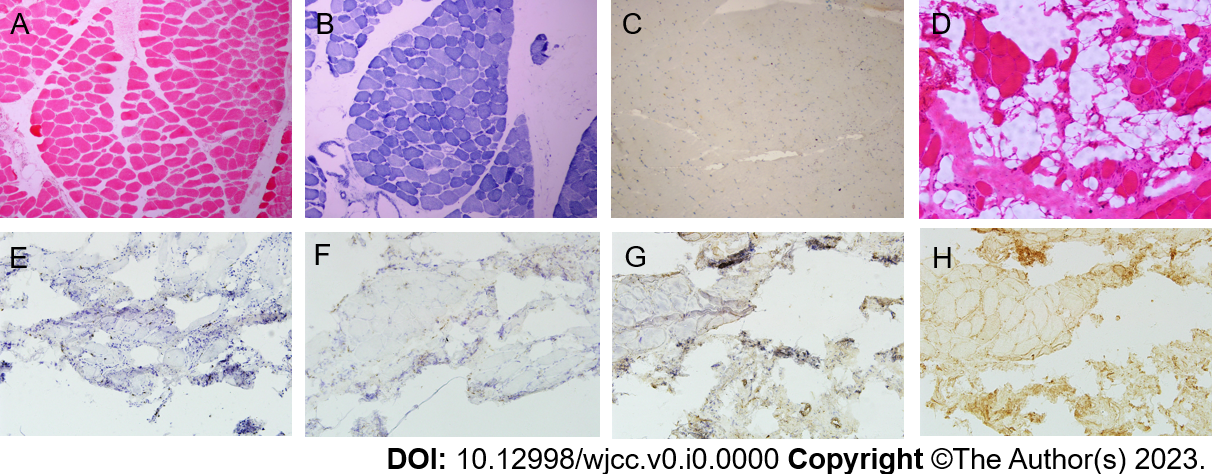 Figure 1 Muscle pathological biopsy of the patients. A-C: Patient 1: Left anterior tibial muscle; A: Hematoxylin and eosin (HE) staining showed multiple muscle bundles. The size of muscle fibres was significantly different, most of the muscle fibres became smaller and rounder, and there were scattered necrotic and degenerative muscle fibres; B: Reduced coenzyme Ӏ staining showed some muscle fibre myofibrillar network disorders; C: Major histocompatiblility complex-1 (MHC-1) staining showed no obvious abnormalities; D-H: Patient 2: Left biceps brachii muscle; D: HE staining showed a large number of vacuoles scattered in a small group of muscle fibres. The size of muscle fibres was obviously different. Muscle fibre morphology included a large number of muscle fibres with degenerative necrosis, sections of regenerated muscle fibres scattered in with muscle hypertrophy, and obvious muscle interstitial broadening. No inflammatory cell infiltration was observed around the blood vessels; E and F: A small number of cluster of differentiation 3 and cluster of differentiation 68 positive cells were infiltrated in the endomysium; G: Membrane attack complex was positively expressed in some myofiber membranes; H: MHC-I was expressed in many myofiber membranes.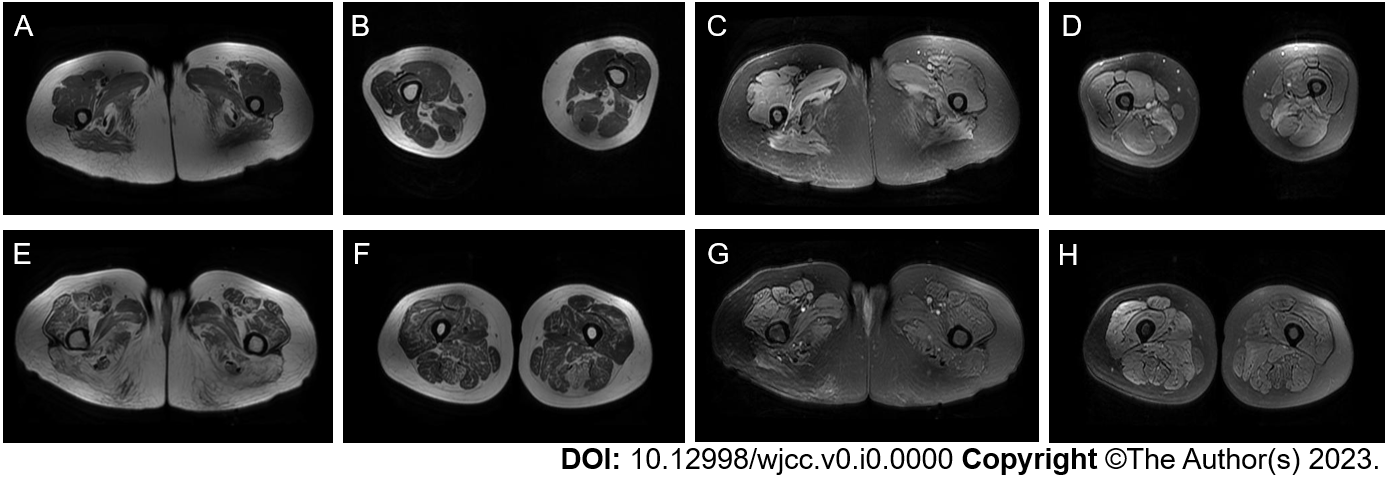 Figure 2 Magnetic resonance imaging of the thigh muscle of patients. A-D: Patient 1; A and B: T1WI sequence showed that fat infiltration was mainly in the medial and posterior thigh muscle groups; C and D: Short time of inversion recovery (STIR) sequence showed that oedema was mainly in the posterior thigh muscle groups; E-H: Patient 2; E and F: T1WI sequence showed different degrees of fat infiltration in the muscles of the lower extremities, which was more obvious in the posterior group, and the gracilis muscle was relatively preserved; G and H: STIR sequence showed that oedema was found in the right lower limb, mainly concentrated in the anterior external and posterior thigh muscle groups.